Отчетная формаМуниципальное  образование МКОУ « Турманская СОШ»Тема профилактической Недели: «Единство многообразия» Сроки проведения мероприятий: с14 ноября – 22 ноября 2022 г.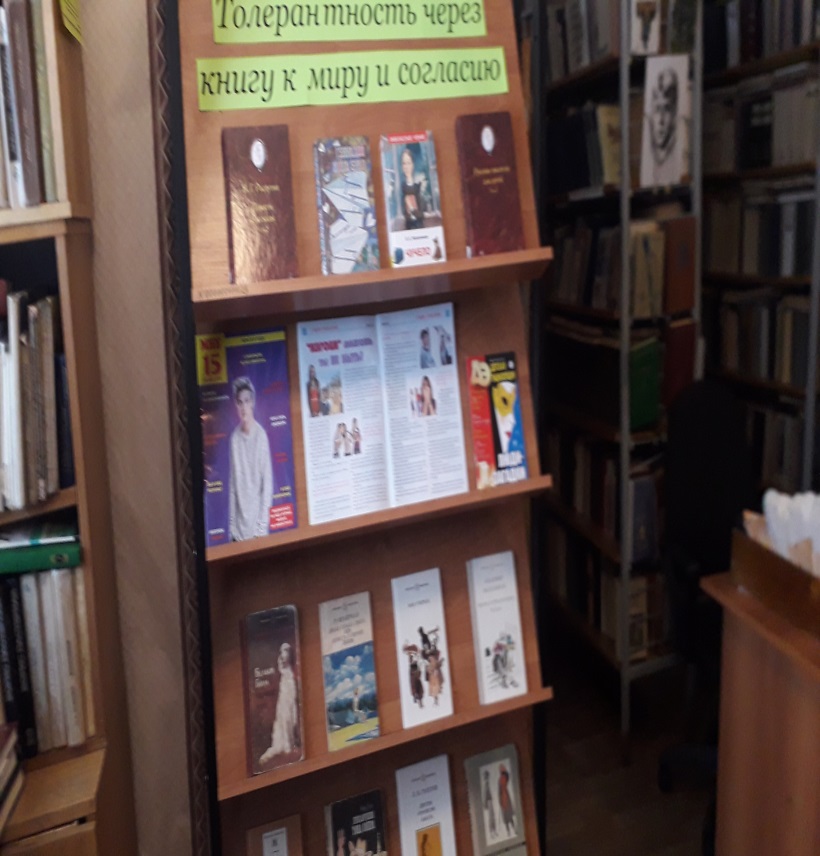 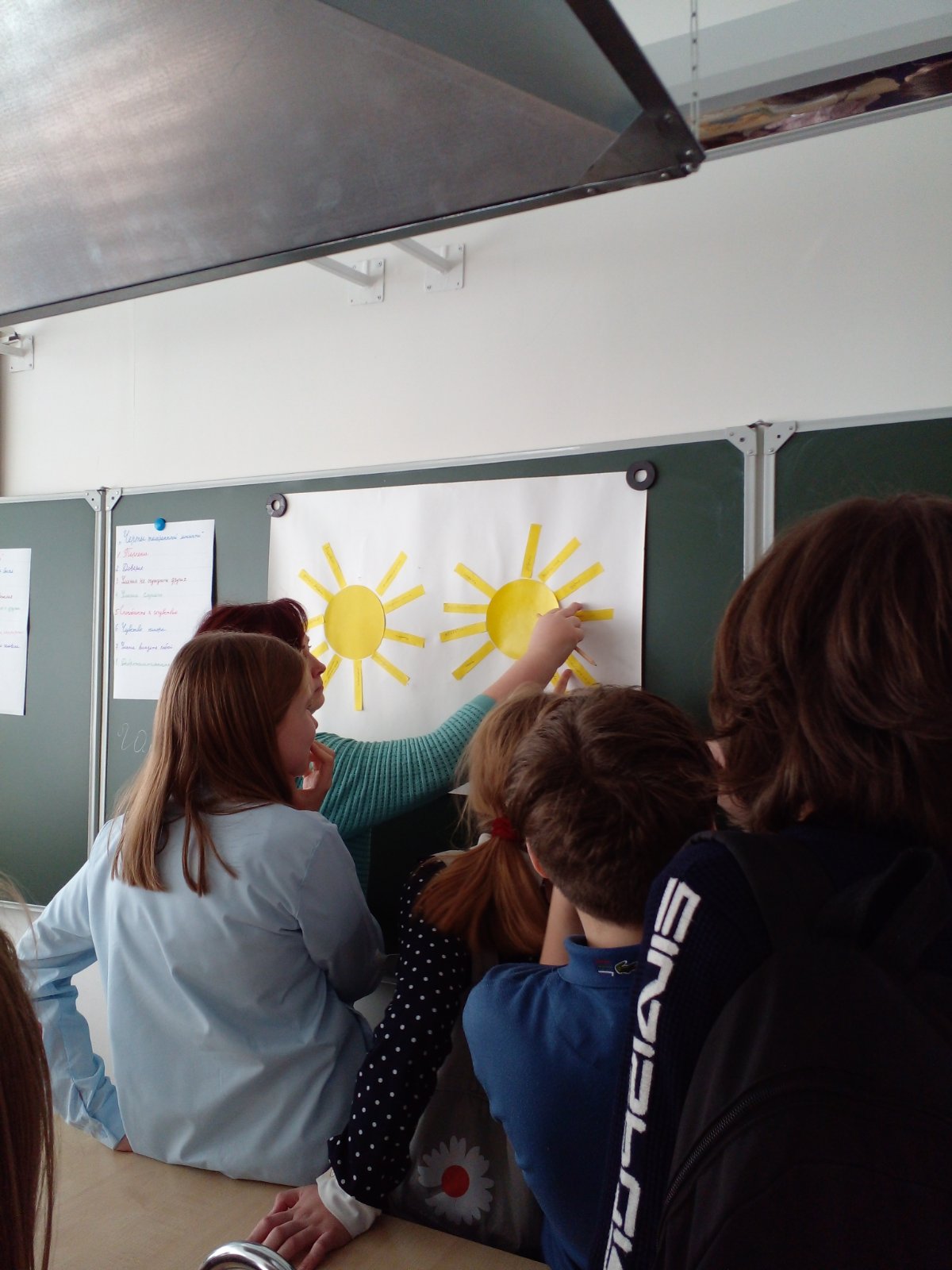 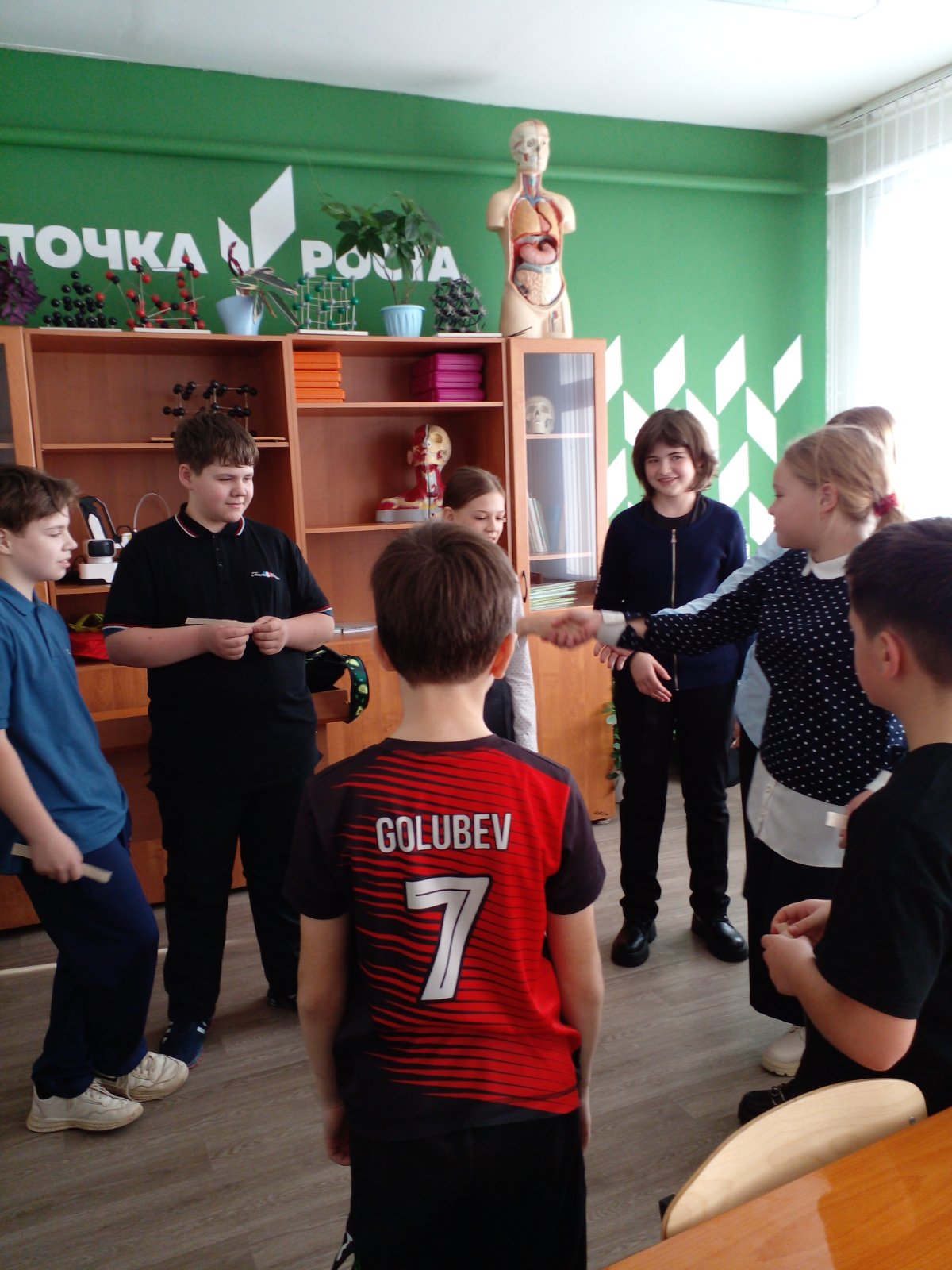 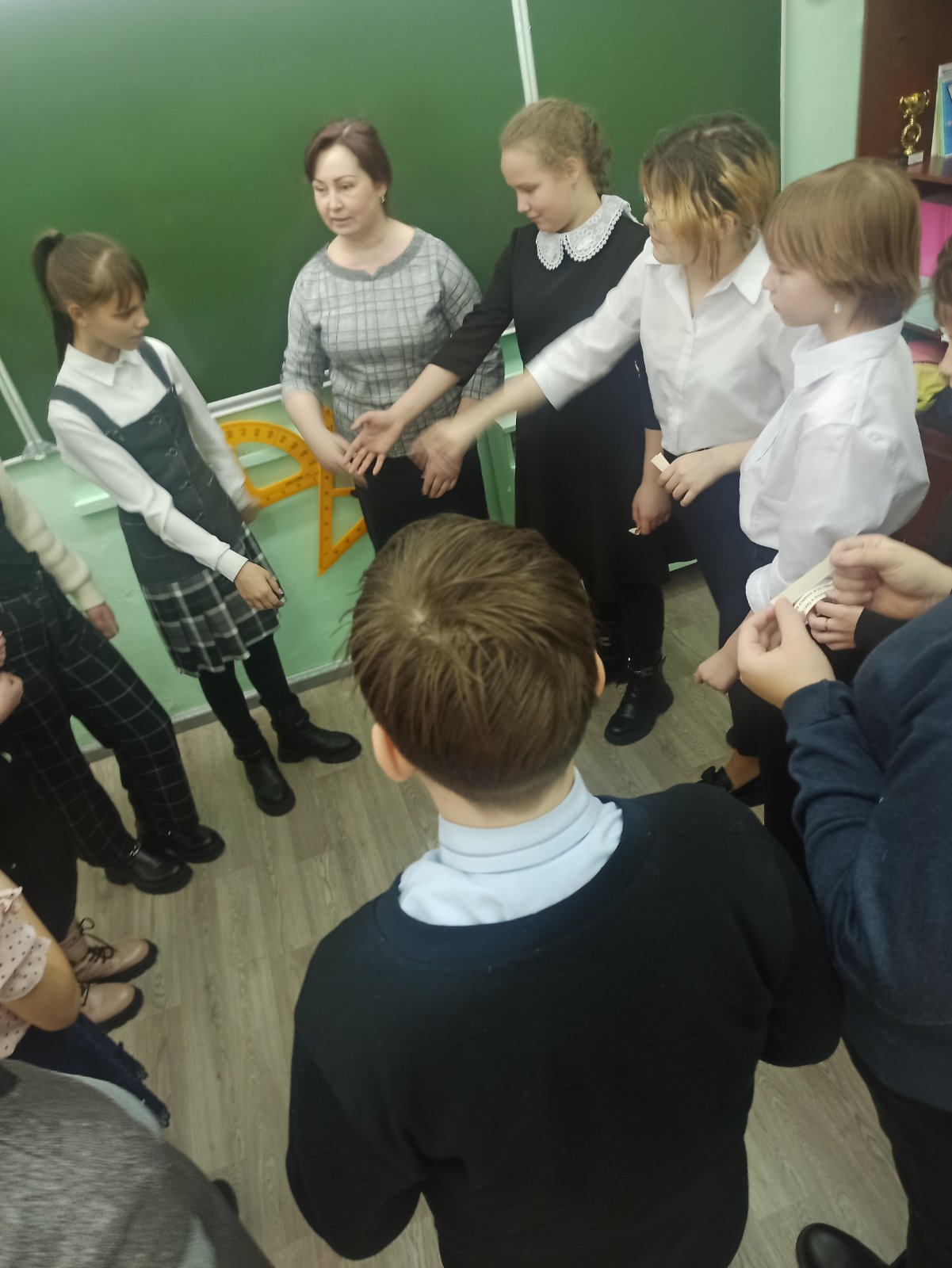 Образовательная организация Количество участников, в том числеКоличество участников, в том числеКоличество участников, в том числеКоличество участников, в том числеКоличество проведенных мероприятийВыводы о неделе, описание опыта по внедрению новых эффективных элементов неделиМКОУ « Турманская СОШ»ОбучающихсяРодителейПедагоговСоц. партнеров (перечислить)Количество проведенных мероприятийВыводы о неделе, описание опыта по внедрению новых эффективных элементов неделиМКОУ « Турманская СОШ»1908017-4В МКОУ « Турманская СОШ»  в период с 14 ноября по 22 ноября была проведена профилактическая неделя «Единство многообразия». В рамках данной недели классными руководителями проведены классные часы в 1 -11 классах в форме дискуссий, бесед с показом презентаций: «Что такое толерантность», «День единства», «Толерантность – это», «Мы  разные, но мы равные», «Поговорим о толерантности», «Толерантность путь к миру».Организована выставка книг с проведением беседы« Толерантность – через книгу к миру и согласию».Педагогом – психологом проведен классный час в 4 - 5 классах «Путешествие в страну толерантности» и  занятие в 6 классе «Дружба шаг к толерантности».В родительских группах размещен информационный материал по профилактике экстремизма.